T.C.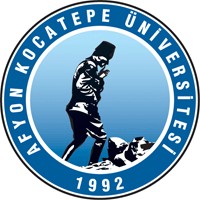 AFYON KOCATEPE ÜNİVERSİTESİ……………………………….. DEKANLIĞINA / MÜDÜRLÜĞÜNEAşağıda bilgileri bulunan dersimin ilan edilen notunda maddi hata olup olmadığınınincelenmesini saygılarımla arz ederim.Tarih                 : Öğrencinin Adı ve Soyadı : İmzası                                :**Tablodaki bilgilerin doldurulması zorunludur.*Maddi hata dilekçeleri, sınavın ilan tarihinden itibaren 5 (beş) iş günü içerisinde verilebilir.İNCELEME SONUCU:Maddi Hata YokturMaddi Hata VardırGerekçesi / Sebebi :(Harf notu değişikliği var ise mutlaka belirtilmesi gerekmektedir)  …………………………………….…………………………………………………………………………………………………………….…………………………………………………………………………………………………………..Öğretim Elemanı( Ünvan ) Ad ve Soyad	:İmza ve Tarih	:Bölüm (NÖ / İÖ)Öğrenci No ve Cep Tlf NumarasıDersin Adı ( Varsa Grubu )Dersin Öğretim Elemanı(Unvanı ile birlikte yazılmalıdır)Sınav İlan Tarihi*İtiraz Edilen Not(Not Girmedi şeklinde ise GR yazın.)